                 	INDIAN SCHOOL AL WADI AL KABIR 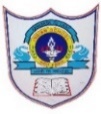 Create the table Library and insert the following records.  Table Name: LIBRARYWrite the following queries:Display the first 3 characters of the book of TATA MCGRAW HILL publication.Display the  length of the book title whose Prize is not given.Display last two characters of the Book Name Start with the title ‘M’.Display the concatenated test of book title and Book publisher of Books end with the Letter ‘L’.Display the 3 characters from 4th position in Publisher name of the Books in which the Book Name contains ‘IN’.Write the Output of the following SQL Queries:SELECT CONCAT(BTITLE, BPUB) FROM LIBRARY WHERE BTITLE LIKE “P%”;SELECT INSTR(BTITLE,”S”) FROM LIBRARY WHERE PRICE BETWEEN 300 AND 600.SELECT SUBSTR(BTILLE,2,2) FROM LIBRARY WHERE BPUB = “GALGOTIA PUB’;SELECT LOWER(BPUB) FROM LIBRARY WHERE PRICE > 800;SELECT DAY(ISSUEDATE) FROM LIBRARY WHERE PRICE < 250;SELECT YEAR(ISSUEDATE) FROM LIBRARY WHERE BPUB IN (“VIKAS PUB”, “HASSAN PUB”);SELECT MONTH(ISSUEDATE) FROM LIBRARY WHERE BTITLE LIKE “%ET%”;SELECT MIN(ISSUEDATE), MAX(ISSUEDATE) FROM LIBRARY;SELECT BPUB, MAX(PRICE) FROM LIBRARY GROUP BY BPUB;SELECT BPUB, SUM(PRICE), AVG(PRICE) FROM LIBRARY GROUP BY BPUB;SELECT COUNT(PRICE), COUNT(*) FROM LIBRARY;2. Write SQL Commands for (a) to (e)  on the basis of table FURNITURE:
                                                              Table  : FURNITURESELECT LEFT(ITEMNAME,2) FROM FURNITURE WHERE TYPE=”SOFA”;SELECT RIGHT(ITEMNAME,3) FROM FURNITURE WHERE PRICE > 20000;SELECT SUBSTR(ITEMNAME, 4, 3) FROM FURNITURE WHERE DISCOUNT < 25;SELECT CONCAT(ITEMNAME, “ * “, TYPE) FROM FURNITURE WHERE YEAR(DATEOFSTOCK) = 2001;SELECT INSTR(ITEMNAME, “IN”) FROM FURNITURE WHERE TYPE IN (“OFFICE TABLE”, “SOFA”);SELECT LENGTH(ITEMNAME) FROM FURNITURE WHERE PRICE < 10000;SELECT UPPER(ITEMNAME) FROM FURNITURE WHERE DATEOFSTOCK > “2002-02-20”;SELECT LOWER(ITEMNAME) FROM FURNITURE WHERE PRICE BETWEEN 25000 AND 30000;SELECT UPPER(MID(ITEMNAME, 5,2)) FROM FURNITURE WHERE TYPE IN (“DOUBLE BED”, “DININING TABLE”);SELECT MAX(LENGTH(ITEMNAME)), LENGTH(MAX(ITEMNME)) FROM FURNITURE;3) Consider a table SALESMAN with the following data:Write SQL queries using SQL functions to perform the following operations: a)  Display salesman name and year of dateof join.b)  Display the position of occurrence of the string “ta” in salesman names. c)  Display only last  four characters from salesman name. d)  Display the month name for the date of join of salesman.e)  Display the bonus rounded to nearest whole number of salesmen who joined in the       month of  march.f)  Display the first 3 characters of name combined with last 2 characters of sno of all salesmenClass: XIISUB: INFORMATICS PRACTICESDate of Completion:25/10/2023Worksheet : 06TOPIC : SQL – Single Row Functions & Aggregate Functions  Note: BNOBTITLEBPUBISSUEDATEPRICE4002C++VIKAS PUB03-NOV-20024854072JAVATATA MCGRAW HILL23-JUN-19977503789VBGALGOTIA PUB12-SEP-20044004821ASPTATA MCGRAW HILL17-MAY-20132752901PERLGALGOTIA PUB21-APR-20126003285SQLVIKAS PUB15-DEC-20051805674NETWORKHASSAN PUB04-JAN-198912507200OSTATA MCGRAW HILL10-AUG-20083701579LINUXJEEVAN PUB23-SEP-20118609278WINDOWSGALGOTIA PUB18-OCT-20032205729SYBASEGALGOTIA PUB06-JAN-2012NULL8005MYSQLVIKAS PUB28-MAR-19992101058MS OFFICETATA MCGRAW HILL12-NOV-2001NULL1685INTRANETVIKAS PUB15-MAR-2010220NOITEMNAMETYPEDATEOFSTOCKPRICE DISCOUNT1White LotusDouble Bed2002-02-233000252Pink feathersBaby Cot2001-01-297000203DolphinBaby Cot2002-02-199500204DecentOffice Table2002-02-0125000305Comfort zoneDouble Bed2001-02-1225000306DonaldBaby cot2002-02-246500157Royal FinishOffice Table2002-02-2018000308Royal tigerSofa2002-02-2231000309Econo sittingSofa2001-12-1395002510Eating ParadiseDinning Table2002-12-191150025SNOSNAMESALARYBONUSDATEOFJOINA01Beena Mehta3000045.2329-10-2019A02K.L.Sahay5000025.3413-03-2018B03Nisha Thakkar3000035.0018-03-2017B04Leela Yadav80000NULL31-12-2018C05Gautam Gola20000NULL23-01-1989C06Trapti Garg7000012.3715-06-1987D07Neena Sharma5000027.8918-03-1999